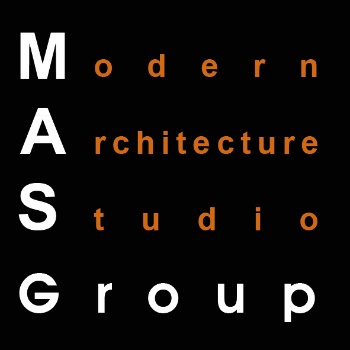 ДЕТАЛЬНИЙ ПЛАНтериторії Троїцької сільської ради Павлоградського району Дніпропетровської області (за межами населеного пункту) для розміщення сонячної електричної станціїТОМ 2ОХОРОНА НАВКОЛИШНЬОГО СЕРЕДОВИЩА303/19-1-ПЗ2019ТОВ «М.А.С. Групп»УКРАЇНА49 000 м. Дніпро, пл.. Соборна, 1б оф. 206тел. +38 (095) 797 26 34e-mail: m.a.s.group.ua@gmail.comТовариство з обмеженою відповідальністю  «М.А.С. Групп»ДЕТАЛЬНИЙ ПЛАНтериторії Троїцької сільської ради Павлоградського району Дніпропетровської області (за межами населеного пункту) для розміщення сонячної електричної станціїТОМ 2ОХОРОНА НАВКОЛИШНЬОГО СЕРЕДОВИЩА303/19-1-ПЗДиректор                                                                                                Рябоконь В. І. Головний архітектор проекту                                                               Рябоконь В. І. 2019УКРАЇНА49 000 м. Дніпро, пл.. Соборна, 1б оф. 206тел. +38 (095) 797 26 34e-mail: m.a.s.group.ua@gmail.comЗМІСТ ПОЯСНЮВАЛЬНОЇ ЗАПИСКИСКЛАД ПРОЕКТУВІДОМІСТЬ ПРО УЧАСНИКІВ ПРОЕКТУГАРАНТІЙНИЙ ЗАПИСМістобудівна документація розроблена у відповідності до вимог Конституції України, відповідних законів України, інших чинних нормативно-правових актів з питань використання території.У випадках, коли в умовах, що склалися, немає можливості в повній мірі реалізувати вимоги будівельних норм та правил, проектні пропозиції в частині цих відхилень додатково узгоджуються з органами державного нагляду, в компетенції яких знаходиться схвалювані рішення.Головний архітектор проекту                                                        Рябоконь В. І.Містобудівна документація набирає юридичну силу після розгляду та затвердження її згідно чинного законодавства України.ОХОРОНА НАВКОЛИШНЬОГО СЕРЕДОВИЩА(звіт про стратегічну екологічну оцінку)ПЕРЕДУМОВИЗ 12 жовтня 2018 року в Україні введено в дію Закон України «Про стратегічну екологічну оцінку», який визначає необхідність здійснення процедури стратегічної екологічної оцінки для документів державного планування у встановленому законодавством порядку.Стратегічна екологічна оцінка (далі – СЕО) – це інструмент стратегічного планування, направлений на включення екологічних пріоритетів в програми, плани, політики. Досвід багатьох країн продемонстрував високу ефективність СЕО як інструмента планування, що сприяє якості розроблюваних планів, програм, стратегій тощо.Метою СЕО є забезпечення високого рівня захисту навколишнього середовища та сприяння інтеграції екологічних міркувань у підготовку планів з метою просування сталого розвитку. Це системний інструмент оцінки, який підтримує та інформує про процес прийняття рішень.Відповідно до Закону України «Про охорону навколишнього природного середовища» основними принципами охорони навколишнього природного середовища є:- пріоритетність вимог екологічної безпеки, обов'язковість додержання екологічних стандартів, нормативів та лімітів використання природних ресурсів при здійсненні господарської, управлінської та іншої діяльності;- гарантування екологічно безпечного середовища для життя і здоров'я людей;- запобіжний характер заходів щодо охорони навколишнього природного середовища;- екологізація матеріального виробництва на основі комплексності рішень у питаннях охорони навколишнього природного середовища, використання та відтворення відновлюваних природних ресурсів, широкого впровадження новітніх технологій;- збереження просторової та видової різноманітності і цілісності природних об'єктів і комплексів;- обов’язковість оцінки впливу на довкілля;- компенсація шкоди, заподіяної порушенням законодавства про охорону навколишнього природного середовища;- вирішення питань охорони навколишнього природного середовища та використання природних ресурсів з урахуванням ступеня антропогенної зміненості територій, сукупної дії факторів, що негативно впливають на екологічну обстановку;- поєднання заходів стимулювання і відповідальності у справі охорони навколишнього природного середовища;- врахування результатів стратегічної екологічної оцінки.Метою стратегічної екологічної оцінки є сприяння сталому розвитку шляхом забезпечення охорони довкілля, безпеки життєдіяльності населення та охорони його здоров’я, інтегрування екологічних вимог під час розроблення та затвердження документів державного планування.Стратегічна екологічна оцінка здійснюється на основі принципів законності та об’єктивності, гласності, участі громадськості, наукової обґрунтованості, збалансованості інтересів, комплексності, запобігання екологічній шкоді, довгострокового прогнозування, достовірності та повноти інформації у проекті документа, міжнародного екологічного співробітництва.Перше завдання було визначити обсяг стратегічної екологічної оцінки та ключові екологічні проблеми,  коло органів влади, які братимуть участь у консультаціях, та зацікавлених сторін і необхідного ступеня залучення громадськості до консультацій і участі у СЕО.У складі містобудівної документації звітом про стратегічну екологічну оцінку для проектів містобудівної документації є розділ "Охорона навколишнього природного середовища".1 березня 2019 року на сайті Павлоградської райдержадміністрації опубліковано заяву про визначення обсягу стратегічної екологічної оцінки детального план території Троїцької сільської ради Павлоградського району Дніпропетровської області (за межами населеного пункту) для розміщення сонячної електричної станції. До 15 березня приймались зауваження і пропозиції до заяви про визначення обсягу СЕО. Проте зауваження та пропозиції до обсягу досліджень не надходили.В рамках процедури СЕО З Павлоградською райдержадміністрацією було направлено заяву про визначення обсягу стратегічної екологічної оцінки  детального план території Троїцької сільської ради Павлоградського району Дніпропетровської області (за межами населеного пункту) для розміщення сонячної електричної станції до Департаменту охорони здоров’я Дніпропетровської ОДА, та Департаменту екології та природних ресурсів ОДА. Було отримано зауваження та пропозиції від Департаменту екології та природних ресурсів Дніпропетровської ОДА та від Головного управління Держспоживсбужби в Дніпропетровській області (див. Додатки), які було враховано при розроблені даного розділу.Зміст та основні цілі документа державного планування, його зв’язок з іншими документами державного планування. Аналіз контексту планування. Об’єктом стратегічної екологічної оцінки є детальний план території Троїцької сільської ради Павлоградського району Дніпропетровської області (за межами населеного пункту) для розміщення сонячної електричної станції.Детальний план є документом державного планування та містобудівною документацією місцевого рівня, яка визначає функціональне призначення, параметри забудови земельної ділянки з метою розміщення об’єкту будівництва, формування принципів планувальної організації забудови, уточнення в більш крупному масштабі положень схеми планування території району, визначення планувальних обмежень  використання території  згідно з державними будівельними та санітарно-гігієнічними нормами, формування пропозицій щодо можливого розташування об’єкту сонячної енергетики в межах однієї проектної території із дотриманням вимог містобудівного, санітарного, екологічного, природоохоронного, протипожежного та іншого законодавства з метою залучення інвестицій згідно інтересів територіальної громади, заходів щодо реалізації містобудівної політики розвитку території району, згідно   п.4.1. ДБН Б.1.1-14:2012 «Склад та зміст детального плану території»;  визначення містобудівних умов та обмежень забудови земельної ділянки.На цей час на енергетичному ринку України склалася ситуація, що потребує пошуку нових і розвитку існуючих альтернативних джерел енергії. В Україні прийняті відповідні нормативні акти, що регулюють та стимулюють розвиток цього напрямку. Це, зокрема: Закони України «Про альтернативні джерела енергії», «Про електроенергетику», «Про ринок електричної енергії», Державна цільова економічна програма енергоефективності і розвитку сфери виробництва енергоносіїв з відновлюваних джерел енергії та альтернативних видів палива на 2010-2020 роки, Енергетична стратегія України на період до 2035 року «Безпека, енергоефективність, конкурентоспроможність». Одним з актуальних напрямків розвитку альтернативних джерел енергії є сонячна енергія.Основною метою роботи при розробці містобудівної документації «Детальний план території Троїцької сільської ради Павлоградського району Дніпропетровської області (за межами населеного пункту) для розміщення сонячної електричної станції» є обґрунтування можливості розміщення на вільній території об’єкту енергогенеруючого підприємства (наземної фотоелектростанції), місць паркування автотранспорту, об’єктів інженерного забезпечення, здійснення комплексного благоустрою та озеленення території. Територія яка проектується детальним планом території, знаходиться в адміністративних межах Троїцької сільської Ради Павлоградського району.Троїцька  об’єднана територіальна громада утворена в 2017 р.  відповідно до Конституції України, Європейської хартії місцевого самоврядування, Закону України «Про добровільне об’єднання територіальних громад», ст. 19, п. 48 ст. 26 "Закону України «Про місцеве самоврядування в Україні», рішення Дніпропетровської обласної ради «Про добровільне об’єднання територіальних громад» від 14 серпня 2015 року № 673-33/VI, з метою реалізації системи та гарантій місцевого самоврядування, врахування історичних, національно-культурних, соціально-економічних особливостей здійснення розвитку територіальної громади, для забезпечення порядку діяльності територіальної громади, її органів та посадових осіб, гарантії прав жителів села, селища, які входять до складу об’єднаної територіальної громади та включає в себе Троїцьку сільську раду, Привовчанську сільську раду..Адміністративним центром об’єднаної територіальної громади є село Троїцьке, в якому розміщені її органи місцевого самоврядування.Площа громади — 23938 км², населення — 2820 мешканців. (на 1 січня 2017). Територіальна громада має єдиний представницький орган – Троїцьку сільську раду.Територія, яка розташована в межах проекту, відноситься до земель комунальної власності та складається з однієї ділянки, з цільовим призначенням 01.04 «Для ведення підсобного сільського господарства» та площею 436,5226 га, з них під розміщення сонячної електростанції планується орієнтовно 340 га. Детальним планом території пропонується змінити категорію земель ділянки для розміщення сонячної електростанції (орієнтовно 340 га)  з земель для ведення особистого селянського господарства на категорію: землі промисловості, транспорту, зв'язку, енергетики, оборони та іншого призначення. Функціональне призначення ділянки проектування детального плану частини території визначити як землі енергетики: для розміщення, будівництва, експлуатації та обслуговування будівель і споруд об'єктів енергогенеруючих підприємств, установ і організацій.Наземна фотоелектростанція призначена для виробництва електричної енергії шляхом перетворення енергії сонячного випромінювання в екологічно чисту електроенергію з послідуючою передачею її в зовнішні електричні мережі.Детальний план частини території виконаний ТОВ «М.А.С. Групп» на підставі таких даних:викопіювання зі схеми планування Привовчанської сільської ради, схеми планування району, оновлена топографічна зйомка М.1:500;план відведення земельних ділянок;технічні умови щодо розміщення об’єкту, перелік та характеристика необхідного обладнання та пристроїв.В проекті враховані вимоги:Закону України «Про регулювання містобудівної діяльності»;Закону України «Про архітектурну діяльність»;Закону України «Про стратегічну екологічну оцінку»;Закон України «Про оцінку впливу на довкілля»;Земельного кодексу України;ДБН Б.2.2-12:2018 «Планування і забудова територій;ДБН Б.1.1-14:2012 «Склад та зміст детального плану території»;ДБН В.2.3-5-2001 «Вулиці та дороги населених пунктів»;ДБН В.1.1-7-2002 «Пожежна безпека об’єктів будівництва»;ДСП 173-96 «Державні санітарні правила планування та забудови населених пунктів».Метою розроблення детального плану частини території є визначення існуючих та проектних містобудівних умов і обмежень на території проектування, та території впливу, визначення функціонального призначення та параметрів об'єкту (СЕС «Троїцька» та розміщення об’єктів інфраструктури), що розміщується на ділянці проектування; обґрунтування зміни цільового призначення земельних ділянок.Склад та зміст детального плану території прийняті відповідно до ДБН Б.1.1-14-2012 та ДБН Б.2.2-12:2018.Детальним планом території враховані інвестиційні наміри її забудови на етап реалізації до 7 років.Планувальна організація території розроблена на увесь термін її освоєння. Характеристика поточного стану довкілля, у тому числі здоров’я населення, та прогнозні зміни цього стану, якщо документ державного планування не буде затверджено (за адміністративними даними, статистичною інформацією та результатами досліджень)Територія, охоплена детальним планом, знаходиться в адміністративних межах Троїцької сільської ради Павлоградського району Дніпропетровської області, за межами населених пунктів.Троїцька сільська рада розташована між річками Вовчою і Терсою на півдні та центрі Павлоградського району Дніпропетровської області. Дніпропетровська область розташована у степовій зоні України. Ландшафт переважно рівнинний. Лівобережна частина області зайнята Придніпровською низовиною, що є стародавньою долиною Дніпра з чисельними надзаплавними терасами. Середня висота поверхні над рівнем моря – близько 130 м. На півночі області вона поступово підвищується і непомітно переходить у Полтавську рівнину, з якої починаються відроги Середньоруської височини. На межиріччі Самари і Орелі характерний значний розвиток яружно-балкової мережі, особливо по схилах долини Самари. Тож, найбільші висоти низовини знаходяться на межиріччі Орелі і Самари (191 м), найменші у заплаві – 55 м. Загальне розчленування рельєфу по ділянці, що проектується 74-128 м. Досліджувана територія розташована в східній частині області на території Західного Донбасу. З півдня від  території, що розглядається протікає р. Самара (550 м).Згідно ДСТУ-Н Б В.1.1-27:2010 територія, охоплена ДПТ, знаходиться в II (Південно-Східному) архітектурно-будівельному кліматичному районі, в степовій зоні.Відповідно до ДБН В.1.1-12:2014 «Будівництво у сейсмічних районах України» територія розташована в районі з п'ятибальною сейсмічністю згідно з картами ЗСР-2004-А.Ділянка, що розглядається для будівництва СЕС, розташована на півночі Троїцької сільської ради, та оточена з трьох боків промисловими підприємствами, зокрема шахтами та збагачувальною фабрикою. Дніпропетровщина розташована в зоні помірних широт. Клімат області помірно-континентальний. У цілому він характеризується відносно прохолодною зимою і спекотним літом. Середня річна температура в межах +7 – +9 оС. Найхолодніший місяць – січень (-5 – -7 оС), найтепліший – липень (+22 – +23 оС). Річна кількість опадів збільшується від 400 – 430 мм на півдні до 450 – 490 мм на півночі. Кількість сонячних днів складає в середньому 240 днів на рік. В межах області має місце прояв небезпечних гідрометеорологічних явищ: сильні дощові опади – 0,9-3 днів/рік; тумани – 50-70 днів/рік; заметілі – 10-16 днів/рік; грози – 25-30 днів/рік; град – 0,2-1,4 днів/рік; пилові бурі – 0,9-6,4 днів/рік.Згідно ДБН В.1.1-24-2009 «Інженерний захист територій та споруд від підтоплення та затоплення» досліджувана територія відноситься до не підтоплювальної.Територія Дніпропетровської області, в межах якої розповсюджені геологічні утворення майже всіх стратиграфічних відкладів, починаючи з архейських і закінчуючи четвертинними, має складну геологічну будову. Розташована в межах Східноєвропейської платформи, де процеси складкоутворення завершились до пізнього протерозою. Із структур першого порядку в межі області попадають південно-східна частина Українського щита і частина Дніпровсько-Донецькоїзападини. Південно-східна частина Українського щита розподіляється на три блоки:Кіровоградський (Кіровоградсько-Кременчуцький), Придніпровський (Середньопридніпровський) і Приазовський (Приазовський); два останніх відмежовані Кінсько-Ялинським грабеном.  Південніше щита розташована Причорноморська западина. Східніше Українського кристалічного щита знаходиться Дніпровсько-Донецька западина,ускладнена в центрі Доно-Дніпровським грабеном. У грабені, обмеженому розломами з багатокілометровою амплітудою, докембрійський фундамент занурений на глибину 5-10 м.Грабен виповнений середньо- та верхньодевонськими і кам'яновугільними відкладами. Фундамент у западині поблизу грабена залягає на глибині 1800-2500 м, звідки він поступово підвищується до схилу Українського щита. Вище кам'яновугільних залягають пермські, тріасові, юрські, крейдові.На формування сучасних рельєфу області істотний вплив спричиняють екзогенні процеси. Деякі з них сприяють розвиткові негативних явищ: флювіальні процеси сприяють росту балок та ярів; ерозійні приводять до втрати родючості ґрунтів; найбільшу небезпеку становлять схилові процеси, найбільш негативним наслідком яких є зсуви. Процеси площинного змиву (делювіальні) розповсюджені скрізь на схилах крутизною 3º і більше. При нахилі поверхні більше 5º створюються умови для майже повного змиву гумусовогоьшару ґрунту. На схилах крутіше 6º розвивається лінійна ерозія (ріст ярів). Схили крутизною більше 16º небезпечні щодо виникнення зсувів.Широкому розвитку процесів лінійної і площинної ерозії сприяють значні потужності (до 30 м) субареальних відкладів, що залягають вище базису ерозії і легко розмиваються, густе розчленування рельєфу, характер опадів та їх розподіл протягом року. Іноді посилення ерозійних процесів викликає господарська діяльність людини, особливо неправильна оранка схилів. Про переважання денудаційних процесів, пов'язаних із зносом матеріалу на схилах долин і балок, свідчіть наявність енергійно зростаючих берегових ярів, поява у днищах балок врізаних русел і долинних ярів. За результатами стаціонарних спостережень було визначено, що в басейні р. Берестова (права притока р. Оріль) ріст ярів спостерігається із швидкістю 100-150 см на рік (с. Мелихівка). На Придніпровській височині найбільш розчленована смуга вздовж високого правого берега Дніпра. Ерозійні процеси призводять до втрати родючих ґрунтів. На схилах балок і придолинних просторах в басейні середньої течії Інгульця і Саксагані майже 70 % ґрунтів слабо- і середньоеродовані.Зсуви на території області розвиваються найчастіше на схилах річкових долин, балок і ярів, які складені шарами рихлих лесових порід, нахилених до схилу, і при наявності водотривкого шару (важкі суглинки та глини), що відслонюються на схилі. Більшість зсувів, що спостерігаються мають складний характер. Зсувні процеси розповсюджені в області досить нерівномірно. Значна ураженість зсувами характерна для районів, де поєднується декілька сприятливих факторів для їх розвитку. На території області нараховується 382 зсува та потенційно-зсувних ділянок, зокрема 7 у Павлоградському районі. Осідання земної поверхні над гірничими виробками в межах гірничих відводів шахт Західного Донбасу зафіксоване на площі 109,0 км2, глибина осідання змінюється від 0,7 до 1,4 м. У межах гірничих робіт шахт Кривбасу осідання має площу 47,11 км2, глибина осідання складає в середньому 15,0 м. Загальна площа осідання в межах забудованих територій становить 22,35 км2. Існує вірогідність небезпеки прояву процесу для об’єктів господарювання, забудови над полями шахт Павлоградська, Благодатна, Тернівська, а також у заплаві р. Самара. Закриття шахт з припиненням водовідливу сприяє активізації зсувів, утворенню провальних явищ та осідань на місцях існуючих гірничих виробок і відвалів порід, формуванню техногенних водоносних горизонтів на раніше осушених територіях, і, як наслідок, підтоплення міських територій.Гідрогеологічні умови описуваного району відповідно до геологічної будови є складними, внаслідок нерівномірного літологічного складу порід осадової товщі, взаємозв'язку всіх водоносних горизонтів на окремих ділянках і дренуючого впливу гідрографічної мережі та кар’єрів.У Дніпровському буровугільному басейні виокремлюють водоносні горизонти і комплекси: четвертинної системи; київської світи, харківської і полтавської серії; бучацької серії; тріщинні води фундаменту.Ґрунтові води відкладів четвертинної системи різнофаціальні, невитримані за потужністю по латералі, тісно пов’язані з режимом поверхневих вод і погодно-кліматичними змінами. Води безнапірні.Водоносний комплекс відкладів київської, харківської і полтавської серій представлений переважно пісками. У контурах покладів бурого вугілля він залягає вище буровугільного пласта, безпосередньо на ньому або на глинах, за межами вугільного контуру – на пісках бучацької серії. В покрівлі водоносних порід залягають неводоносні піски полтавської серії. Води безнапірні і лише за наявності неогенових глин у покрівлі напір їх слабкий.Водоносний горизонт відкладів бучацької серії приурочений до депресій кристалічного фундаменту і залягає або на первинних каолінах, або на кристалічних породах. Горизонт перекривається пластами бурого вугілля, вуглистих глин або вторинних каолінів, а за межами вугільного контуру – пісками київської світи, харківської і полтавської серії, утворюючи в цьому разі єдиний водоносний комплекс. Водоносний горизонт живиться за рахунок інфільтрації атмосферних опадів або за рахунок перетоку вод із вищих, гідравлічно пов’язаних горизонтів.Водоносний горизонт тріщинуватих порід фундаменту розповсюджений на всій території басейну за винятком великих річкових долин і перекривається водопроникними первинними каолінами. Вони слугують водоупором і сприяють формуванню підземних вод з напором до .Техногенна діяльність людини може призвести до негативних змін інженерно-геологічних умов. Проходка будівельних котлованів, порушення природного стоку атмосферних опадів і талих вод за межами ділянки, прокладка водогінних комунікацій і витік води з них, забудова значної території, укладання асфальту або інших твердих покриттів на великих площах (зменшення активної площі фільтрації), може привести до зміни умов міграції вологи в зоні аерації, а саме у верхній частині розрізу.У складі пошукового прогнозу при інженерно-геологічних вишукуваннях на досліджуваній ділянці слід зазначити наступні ймовірні зміни інженерно-геологічних умов:- При експлуатації будівель і споруд в умовах недостатньої організації поверхневого стоку атмосферних опадів з прилеглої території відбудеться підйом рівня підземних вод і подальше зволоження ґрунтів підстави, яке призведе до зменшення їх несучої здатності, а також до порушення нормальної експлуатації будівель і споруд.У складі нормативного прогнозу необхідно відзначити наступні заходи:- організувати відведення поверхневих вод (атмосферних опадів), не допускати аварійних витоків з підземних водоносних комунікацій.При відповідному обґрунтуванні проекту і дотриманні будівельних норм, запроектоване будівництво не вплине на навколишнє середовище.У випадку, якщо документ державного планування не буде затверджено, цілі, пов’язані з підвищенням ефективності використання території за рахунок впровадження альтернативних джерел енергії, досягнуті не будуть. В сучасних умовах пошуку шляхів досягнення максимальної енергонезалежності та впровадження екологічно безпечних джерел отримання енергії наслідки зазначеної альтернативи оцінюються як негативні.Детальна характеристика стану здоров’я населення та показників захворюваності наведено в розділі 3 звіту. У випадку, якщо документ державного планування не буде затверджено, показники стану здоров’я населення та рівні захворюваності залишаться без змін.   Характеристика стану довкілля, умов життєдіяльності населення та стану його здоров’я на територіях, які ймовірно зазнають впливу (за адміністративними даними, статистичною інформацією та результатами досліджень)Дніпропетровська область знаходиться у південно-східній частині України, в басейні середньої і нижньої течії Дніпра. На сході вона межує з Донецькою, на півдні – із Запорізькою і Херсонською, на заході – з Миколаївською та Кіровоградською, на півночі – з Полтавською та Харківською областями України. Область поділяється на 22 адміністративні райони, включає в себе 13 міст обласного і 7 – районного підпорядкування, 46 селищ міського типу, 1435 сільських населених пунктів Павлоградський район знаходиться на сході Дніпропетровської області в зоні центрального степу з недостатнім зволоженням . Ґрунти переважно чорноземи , звичайні , малогумусні .
Район розташований у центрі Західного Донбасу і займає територію в 145304,907 га, в тому числі:
 - сільгоспугіддя 113764,7719 га
з них:
- ріллі 86923,5170 га
- багаторічні насадження 2240,1200 га 
- сіножаті 1456,8750 га
- пасовища 23144,2599 га
- під господарськими будівлями 
- та дворами 1281,6499 га
- під господ. шляхами та прогонами 973,7000 га
- землі в стадії меліоративного 
- будівництва 114,4000 га
- інші 88,7000 га 
- ліси та інші лісовкриті площі 13053,8122 га
- забудовані землі 4177,8969 га
- відкриті заболочені землі 2733,3566 га
- відкриті землі без рослинного покрову 6365,7188 га
- під водою 2750,9007 га
З усіх земель природоохоронного призначення 169,8000 га.
Межує з Петропавлівським, Васильківським, Синельниківським, Юр’ївським районами Дніпропетровської області та з Харківською і Донецькою областями. Район має розвиту мережу шляхів сполучення. Через його територію проходять три залізничні вітки: Москва - Сімферополь, Дніпропетровськ - Червоноармійськ, Павлоград - Новомосковськ, а також шосейна дорога Київ – Донецьк.Дніпропетровщина розташована в зоні помірних широт. Клімат області помірно-континентальний. У цілому він характеризується відносно прохолодною зимою і спекотним літом. Середня річна температура в межах +7 – +9 оС. Найхолодніший місяць – січень (-5 – -7 оС), найтепліший – липень (+22 – +23 оС). Річна кількість опадів збільшується від 400 – 430 мм на півдні до 450 – 490 мм на півночі. Кількість сонячних днів складає в середньому 240 днів на рік. За різноманітністю і значимістю природних ресурсів Дніпропетровська область є однією з найбагатших в Україні. Майже на всій території області переважають родючі чорноземні ґрунти. Розгалужена система водопостачання дозволяє вести інтенсивне сільське господарство. Дніпропетровщина багата на корисні копалини. Мінерально-сировинна база характеризується широкою різноманітністю видів і значними запасами деяких корисних копалин. В області виявлено близько 300 родовищ та значні запаси паливно-енергетичної сировини – вугілля, нафти, газу і газоконденсату, а також талько-магнезитової, каолінової, уранової, будівельної та ін.
Характеристика атмосферного повітря За даними Регіональної доповіді про стан навколишнього природного середовища в Дніпропетровській області за  2017 рік Департаменту екології та природних ресурсів Дніпропетровської ОДА викиди в атмосферу шкідливих речовин зменшились на 21% порівняно з 2016 р. Значна питома вага у загальному показнику викидів забруднюючих речовин в області, як і у попередні роки, припадала на підприємства у місті Кривий Ріг (49,27%, або 323,9 тис. т). Обсяг викидів в Павлоградському районі склав 6,82% або (44,8 тис. т). Основними джерелами забруднення атмосферного повітря є підприємства металургійної, добувної промисловості та виробники електроенергії. Найбільш екологічно небезпечними видами економічної діяльності є видобування металевих руд, виробництво електроенергії, чавуну, сталі та феросплавів. Найпоширеніші забруднюючі речовини у 2017 році в Дніпропетровській області – це оксид вуглецю (49,3% усіх викидів від стаціонарних джерел), діоксин та інші сполуки сірки (10,16%), речовини у вигляді твердих суспендованих частинок (13,15%) та сполуки азоту (5,78%), метан (21,0%)..Систематичні спостереження за рівнем забруднення атмосферного повітря проводиться на стаціонарних постах Дніпропетровським регіональним центром з гідрометеорології у таких містах, як Дніпро, Кривий Ріг та Кам’янське. Даних щодо рівня забруднення в м. Павлоград та Павлоградському районі – відсутні. . Рівень забрудненості атмосферного повітря в житловій забудові залишається «досить високим».Спостережень на території Троїцької  сільської ради Павлоградського району Дніпропетровської області не проводилось.Характеристика водних ресурсівДніпропетровська область повністю розташована в межах басейну р. Дніпро. Головною рікою гідрографічної мережі Дніпропетровщини є р. Дніпро. Стік річки зарегульований каскадом Дніпровських водосховищ, і в межах області присутні три з них: південна частина Кам’янського та північна частина Дніпровського, а також є вихід до Каховського водосховища. Загальна довжина р. Дніпро в межах області складає 261 км. В межах Кам’янського водосховища – 66 км, в межах Дніпровського водосховища – 94 км, в межах Каховського водосховища – 101 км. Найбільшими притоками р. Дніпро, що беруть свій початок за межами області, є: Оріль, Самара, Вовча та Інгулець. Найбільш значними притоками р. Дніпро, басейни яких повністю розташовані у межах області (на правобережжі), є Саксагань, Мокра Сура і Базавлук. Загалом гідрографічна мережа басейну р. Дніпро в межах області за матеріалами інвентаризації представлена: 291 річкою, довжиною більше 10 км, 100 водосховищами, 3292 ставками та 1129 озерами, з яких лише 219 озер площею три і більше гектарів.Водозабезпеченість в середньому по області становить 0,57 тис. м3 води на душу населення на рік. В порівнянні цей показник по Україні становить 1 тис. м3 на рік (в Європі – 4,6 тис. м3, у світі – 8,2 тис. м3, в Канаді – 99 тис. м3).В порівнянні з 2016 роком, забір води із природних водних об’єктів зменшився на 253 млн м3, у т. ч.: з поверхневих джерел – на 247 млн м3; з підземних – на 5,5 млн м3. Обсяг використання свіжої води по області у 2017 році склав 802 млн м3, що на 253 млн м3 менше попереднього року. Зменшення використання поверхневої води у звітному році пов’язане із зменшенням забору та використання води промисловістю, в основному, за рахунок ВП “Придніпровська ТЕС” ПАТ “ДТЕК Дніпроенерго” (м. Дніпро), яка зменшила видобуток електроенергії на 48,9 %. А також за рахунок таких підприємств, як: – КП “Дніпроводоканал”, м. Дніпро; – ПАТ “Дніпровський металургійний комбінат”, м. Кам’янське; – ПАТ “Марганецький гірничо-збагачувальний комбінат”, м. Марганець; – ПрАТ “Інгулецький гірничо-збагачувальний комбінат”, м. Кривий Ріг; – КП ДОР “Аульський водовід”, Криничанський район; – ТДВ “Криничанський рибгосп”, Криничанський район; – Філія “ЦЗФ Павлоградська” ПАТ “ДТЕК “ПАВЛОГРАДВУГІЛЛЯ”, м. Павлоград; – ТОВ “Восток Руда”, м. Жовті Води. Скид стічних вод в поверхневі водні об’єкти в 2017 році склав 616,7 млн м3, з них забруднених – 230,3 млн м3 (без очистки – 98,6 млн м3; недостатньо очищених – 131,7 млн м3); нормативно чистих без очистки – 288,5 млн м3; нормативно очищених – 97,98 млн м3. В даний час, згідно узагальнених даних звітності за формою №2ТП - водгосп (річна), забруднювачами являються 47 підприємств області, які здійснюють скид забруднених стічних вод у водні об’єкти. Перелік підприємств-забруднювачів Дніпропетровської області за сферами діяльності станом на 01.01.2018Поряд з територією, що охоплена ДПТ, протіка річка Самара Річка Самара – джерело водопостачання для промислових та сільськогосподарських потреб. Контроль якості води р. Самара у створі: с. Вербки здійснюється лабораторією моніторингу вод Дніпропетровського обласного управління водних ресурсів – один раз у квартал. Середньорічні дані (в мг/дм3) за основними показниками забруднення у р. Самара за період 2007 – 2017 рр. наведені в таблиці 4.3.5. (у 2009 році гідрохімічний контроль не проводився). У 2017 році у порівнянні з 2016 роком у р. Самара спостерігалось зниження сухого залишку з 4173 мг/дм3 (в 2016 р.) до 4166 мг/дм3 (в 2017 р.), хлорид-іону з 1151,1 мг/дм3 до 1150,0 мг/дм3. Збільшення вмісту сульфат-іонів з 1254,0 мг/дм3 (в 2016 р.) до 1268,3 мг/дм3 (в 2017 р.), вмісту ХСК – з 33,8 мгО/дм3 (в 2016 р.) до 40,1 мгО/дм3 (в 2017 р.) Якість води р. Самара не відповідає вимогам ДСанПіН № 4630-88, як водний об’єкт культурно-побутового водокористування, за наступними показниками: сухий залишок, хлорид-іони, сульфат-іони, ХСК, марганець, БСКп, залізо загальне.Середньорічні дані основних показників забруднення р. Самара у період 2007– 2017 рр.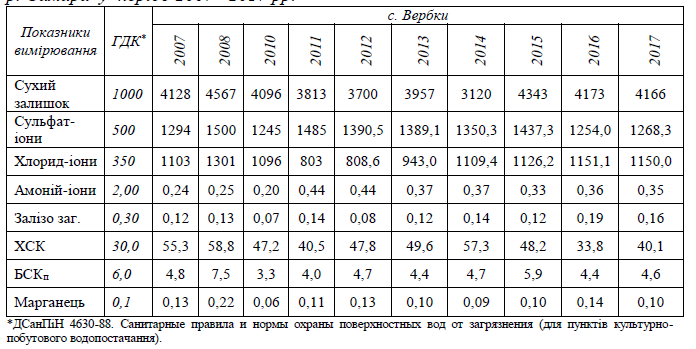 Характеристика земельного фондуОсновний фонд ґрунтового покриття Дніпропетровської області складають чорноземи звичайні різної глибини гумусового шару та механічного складу від легкосуглинкових до легкоглиністих. Найбільшу питому вагу займають сільськогосподарські угіддя – 78,7 %, що свідчить про високий рівень сільськогосподарського освоєння земель.Проблема збереження ґрунтового покриву сільськогосподарських угідь та родючості ґрунтів набула загрозливих масштабів. Особливо великої шкоди родючості чорноземів в області завдає водна ерозія, причинами якої є велика розораність сільськогосподарських угідь, насиченість сівозмін просапними культурами, невиконання протиерозійних заходів на схилах.Структура земельного фонду регіонуОсновні підприємства, що порушують землі області, це гірничозбагачувальні комбінати, які проводять розробку корисних копалин відкритим способом та шахти. Процес формування гумусового шару та процес його деградації носять довгостроковий характер, тому виділити зміни, які відбулися за останні два – три роки, не уявляється можливим.Порушені, відпрацьовані та рекультивовані земліХарактеристика природно-заповідного фондуНа території Дніпропетровської області розвинені різноманітні типи байрачних лісів, балкові ландшафти з осередками ендемічної степової флори та фауни. У межах області є реліктовий Самарський бір – унікальне природне утворення, якому немає рівних у світі. У долинах степових річок і балках на поверхню виходять кристалічні породи, на яких формуються своєрідні біогеоценози. У долинах малих річок формуються багаті біологічним різноманіттям заплавно-борові та водно-болотні комплекси. З метою розширення площі територій природоохоронного призначення, поліпшення умов для формування та відновлення довкілля, збереження ландшафтного та біологічного різноманіття у 2017 році рішенням Дніпропетровської обласної ради від 24.03.2017 № 176-8/VII затверджено Проект схеми формування екологічної мережі Дніпропетровської області.Об’єкти природно- заповідного фонду Павлоградського району:

Булахівський лиман – 100 га,
В’язівоцькі вікові дуби – 5,0 га,
Віковий дуб – 0,3 га,
Високопродуктивні насадження сосни звичайної – 5,0 га,
Чиста криниця – 1,5 га,
Ділянка насадження сосни звичайної – 43,0 га,
Вікові дуби -15,0 га.Ділянка, охоплена ДПТ розташована поза територіями екомережі.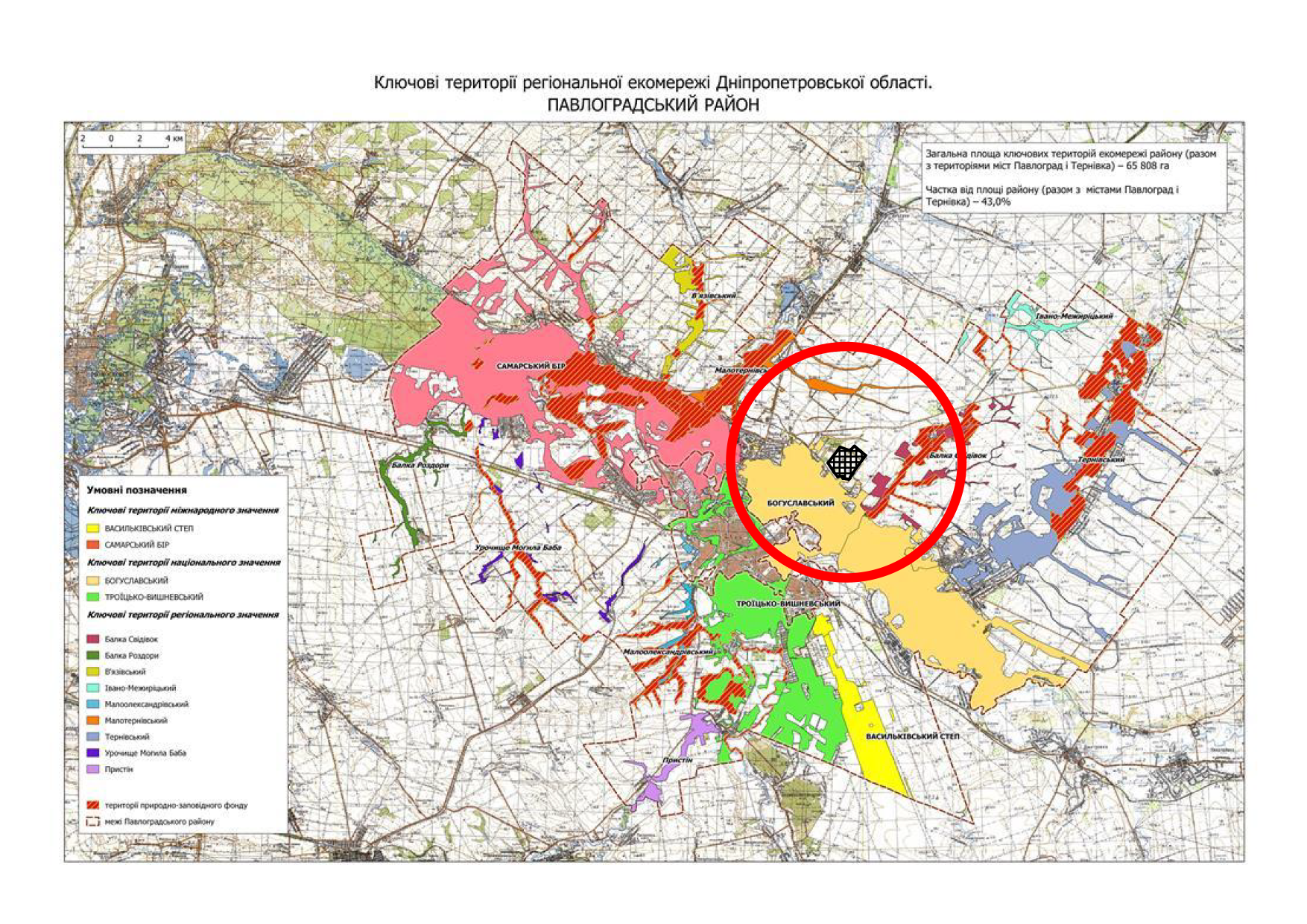 Характеристика біорізноманіттяДніпропетровська область розташована в двох підзонах справжнього степу. Все лівобережжя і більша частина правобережжя знаходяться в підзоні різнотравно-типчаково-ковилового степу. Крайній південний захід правобережжя Дніпропетровської області знаходиться в межах підзони типчаково-ковилового степу. Для підзони різнотравно-типчаково-ковилового степу є характерним переважання видів злакових (пристосованих до умов сухого степового клімату): ковила пірчаста ковила волосиста типчак (вівсяниця), тонконіг вузьколистий, стоколос безостий, пирій повзучий та значна участь різнотрав’я. У межах підзони типчаково-ковилового степу зменшується частка різнотрав’я. Але антропогенний фактор змінив природний розвиток степу. Майже вся територія міжріч (крім долинних та балкових схилів) розорана та представлена агроценозами із системою полезахисних лісосмуг. Типова різнотравно-типчаково-ковилова рослинність залишилась тільки на схилах балок, у перелісках, де ґрунти мало придатні під ріллю. За останнє сторіччя становище природної рослинності різко погіршилося – залишки степових зональних та інших типів рослинності були деградовані. В останні два десятиріччя ділянки степової рослинності менше страждають від випасу, що дає можливість відновлення ковилових угруповань, підвищення фіторізноманіття, у тому числі рідкісних та зникаючих видів. Природні лісові екосистеми Дніпропетровської області знаходяться у передкризовому стані. Відбувається значне зменшення біорізноманіття. Лучна рослинність, яка зосереджена в долинах річок і тальвегах балок. порівняно з лісовою та степовою рослинністю має невелику площу та на наш час найчастіше змінюється галофільними угрупованнями. Вторинні рослині угруповання екосистеми формуються на порушених землях спонтанно, найчастіше утворюючи своєрідні рідколісся, котрі через 40-50 років після початку формування набувають риси природних рослинних фітоценозів. Штучні екосистеми, що існують в умовах екологічної невідповідності лісів до умов степової зони мають нижчу здатність до саморегуляції і потребують більшої уваги під час догляду. Зарегулювання р. Дніпра та його притоків сприяє порушенню природного режиму повені, зниженню рівня ґрунтових вод. Це веде до катастрофічних сукцесій лісових біогеоценозів, зпустелювання – заміни одних біогеоценозів на інші, похідні, навіть до інших типів біогеоценозів – лучних, степових, солонцьово-солончакових. Усе вищенаведене призвело до того, що більшість в минулому самих звичайних видів рослин стали в тій чи іншій мірі рідкісними, зникаючими і у даний час включені до Червоної книги України, Червоного списку Дніпропетровської області. В області розроблена програма відтворення рідкісних та зникаючих видів рослин у Ботанічному саду Дніпропетровського національного університету та в Криворізькому ботанічному саду.Проектом передбачено збереження трав’яного покриву на ділянці  СЕС.Ліси залежно від основних виконуваних ними функцій поділяються на категорії: 1) ліси природоохоронного, наукового, історико-культурного призначення; 2) рекреаційно-оздоровчі ліси; 3) захисні ліси; 4) експлуатаційні ліси. Ліси Дніпропетровщини не мають промислового значення, виконують, в основному, екологічні, захисні та рекреаційні функції і віднесені до І групи лісів. Корисні властивості лісів у нашій області надзвичайні, оскільки вони здатні зменшувати негативні наслідки природних явищ, захищати ґрунти від ерозії, запобігати забрудненню навколишнього природного середовища та очищати його, сприяти регулюванню стоку води, оздоровленню населення та його естетичному вихованню. Вчені підрахували: 1 га лісу збагачує атмосферу 3 тоннами кисню та відфільтровує за рік із повітря до 70 тонн пилу. Лісовий пояс значно зменшує шум, що є проблемою у великих містах, а особливо в нашому регіоні. За розрахунками вчених, оптимальна лісистість у нашому регіоні повинна становити 8 – 10 %. Зараз вона становить лише 5,6 % (по Україні цей показник – 15,6 %). Отже, щоб досягти оптимального значення, слід майже у два рази збільшити площу існуючих в області лісів. Ліси степової зони України в історичному минулому займали значні площі в долинах річок та балках (байрачні ліси). Архівні та літературні джерела свідчать, що на межі першого-другого тисячоліття лісові масиви займали майже всю територію міжріччя Орелі та Самари. Найпоширенішими групами типів лісів є діброви (50 %), судіброви представлені на 25 %, субори – на 15 %, бори – на 10 %.У Дніпропетровській області сформована система штучних лісових насаджень, яка складається з великих масивів, полезахисних лісосмуг, водозахисних насаджень та ділянок відновлювальних насаджень в межах природних лісових біогеоценозів (байрачних, пристінних, заплавних та аренних лісів). Вони виконують грунто- та водозахисні, фітомеліоративні, рекреаційні функції, збільшують ландшафтне та видове різноманіття, є резерватами цінних видів рослин та тварин, входять до складу екологічних коридорів та екоядер в системі екомережі України, мають великий екологічний потенціал. Але у сучасний період значна кількість з них знаходиться у незадовільному деструктивному стані, що зумовлено як природними причинами (віковий кризовий стан), так і антропогенним впливом (вирубки, пожежі та ін.).Ліси Дніпропетровщини належать до лісів І групи, тому рубки головного користування заборонені, проводяться лише рубки формування та оздоровлення лісів. Станом на 01.01.2018 загальна площа земель лісового фонду Дніпропетровської області складає 115,162 тис. га, у тому числі: вкриті лісовою рослинністю землі на площі 75,1 тис. га, загальний запас деревини 13,1 тис. м3, лісистість області – 5,6 %Лісовий фонд регіонуНа території що проектується знаходиться ділянка полезахисної смуги. Проектом передбачено збереження даної полезахисної смуги.Фауна хребетних нараховує 384 види тварин. Їх сучасний вигляд сформований за рахунок лісових та гігрофільних видів. З лісовими ландшафтами пов’язані 47 % видів, із гідроценозами – 37 %, із степовими та польовими – 17 %, із населеними пунктами – 6 % видів тварин. Теріофауна включає 62 види (Булахов, Пахомов, 2006 р.). У степових системах домінуюче положення займають мишоподібні гризуни, ховрах сірий, сліпак звичайний, заєць сірий, лисиця звичайна. У заплавних лісах – численний кріт європейський, бурозубка звичайна, вовк, ласка, куниця, кабан дикий.На території Дніпропетровської області зустрічаються 132 види тварин, занесених до Червоної книги України, з них круглих черв’яків – 1, кільчастих черв’яків – 2, членистоногих – 66, хордових – 63.Характеристика поводження з відходамиДніпропетровська область – одна з найбільш промислово розвинених областей України. На підприємствах області протягом 2017 року утворилося 243 114,7 тис. тонн відходів. Із загального обсягу утворених відходів 53,4 тис. тонн становили відходи І – ІІІ класів небезпеки. Близько 32 % (79 854,7 тис. тонн) від усього обсягу утворених відходів утилізовано, решта – поповнили накопичувачі відходів. Найбільшу частку утворення відходів у 2017 році за категоріями матеріалів складають: відходи чорних металів – 2572,4 тис. тонн; змішані та недиференційовані матеріали – 3808,4 тис. тонн; інші мінеральні відходи – 220604,2 тис. тонн; пуста порода від днопоглиблювальних робіт – 11908,4 тис. тонн; відходи згоряння – 1134,0 тис. тонн; осад промислових стоків – 851,4 тис. тонн; шлами рідкі та відходи очисних споруд – 680,6 тис. тонн; побутові та подібні відходи – 755,1 тис. тонн; протягом 2017 року утилізовано 79,8 млн тонн відходів. На кінець 2017 року у спеціально відведених місцях чи об’єктах накопичено 10,3 млрд тонн відходів, з них 284,9 тис. тонн відходів І – ІІІ класів небезпекиХарактеристика стану здоров’я населенняЗагальна чисельність населення Дніпропетровської області становить3 млн. 273 тис. мешканців, в тому числі: дітей 0-17 років –567,5 тис. –17,3%;осіб працездатного віку –1 млн. 894 тис. –57,9%; осіб пенсійного віку –867,2 тис. –26,5%; жінок –1 млн. 777 тис., в т.ч. репродуктивного віку –789,2 тис. осіб. Міське населення складає 2 млн. 734 тис. мешканців, або 83,5% від всього населення області. В сільських адміністративних районах області мешкає 539,4 тис. жителів, або 16,5%.За попередніми даними за 2015 рік демографічна ситуація характеризується наступним чином: показник народжуваності зменшився на 8,9% у порівнянні з минулим роком з 11,2 до 10,2 на 1 тис. нас., показник смертності зріс на 3,8% та становить 16,5 проти 15,9 на 1 тис. нас. відповідно, а показник від’ємності природного руху зріс з “-” 4,7 до “-”6,3 на 1 тис. нас. Показник малюкової смертності зріс з 7,7 до 8,2 на 1 тис. народжених живими, або на 6,5% (станом на 1.01.2016р.)За оперативними даними поширеність усіх хвороб серед населення областідорівнює 21787,7 на 10 тис. населення проти 21354,6 у 2014 році, у тому числі дорослого населення 22350,4 (2014 рік –21876,4), дитячого 19104 (2014 рік –18793,1). Захворюваність на 10 тис. населення становить 8525,0 проти 8254,5 у 2014 році, у тому числі дорослого населення 7254,3 на 10 тис. відповідного населення (2014 рік –7062,3), дітей –14584,5 на 10 тис. нас. дітей до 17 років включно (2014 рік –14124,4). Захворюваність на хвороби системи кровообігу всього населення становить 589,2 на 10 тис. нас. проти 593,4 у 2014р., в тому числі дорослого населення 695,8 на 10 тис. відповідного населення (2014р. –724,5), дітей 80,8 на 10 тис. дітей до 17р. вкл. (2014р. –71,2). За оперативними даними поширеність усіх хвороб серед населення області дорівнює 21787,7 на 10 тис. населення проти 21354,6 у 2014 році, у тому числі дорослого населення 22350,4 (2014 рік –21876,4), дитячого 19104 (2014 рік –18793,1). Захворюваність на 10 тис. населення становить 8525,0 проти 8254,5 у 2014 році, у тому числі дорослого населення 7254,3 на 10 тис. відповідного населення (2014 рік –7062,3), дітей –14584,5 на 10 тис. нас. дітей до 17 років включно (2014 рік –14124,4). Захворюваність на хвороби системи кровообігу всього населення становить 589,2 на 10 тис. нас. проти 593,4 у 2014р., в тому числі дорослого населення 695,8 на 10 тис. відповідного населення (2014р. –724,5), дітей 80,8 на 10 тис. дітей до 17р. вкл. (2014р. –71,2).Екологічні проблеми, у тому числі ризики впливу на здоров’я населення, які стосуються документа державного планування, зокрема щодо територій з природоохоронним статусом (за адміністративними даними, статистичною інформацією та результатами досліджень); За оцінкою установ НАН України майже вся територія області за ступенем забруднення відноситься до категорії дуже забрудненої, а понад третини – до надзвичайно забрудненої. Наслідком такої екологічної ситуації в області є щорічне зменшення чисельності населення, погіршення стану здоров’я населення. Регіон з підвищеним рівнем техногенного навантаження та накопиченими впродовж десятиріч екологічними проблемами, частину з яких можна віднести до категорії загальнодержавних, вимагає проведення ефективної політики у сфері охорони навколишнього природного середовища та прийняття виважених рішень. Негативна спадщина “радянської ідеології”, притримування вже у незалежній державі концепції економічного зростання без наслідків для навколишнього середовища та надмірна централізація влади не сприяли покращенню ситуації. Основними екологічними проблемами області на сьогодні залишаються: – забруднення атмосферного повітря викидами від промислових підприємств та автотранспорту; – забруднення водних об’єктів скидами із зворотними водами промислових підприємств та підприємств житлово-комунального господарства; – утилізація відходів гірничодобувної, металургійної, енергетичної та інших галузей промисловості, а також поводження з відходами І-ІІІ класів небезпеки; – порушення гідрологічного та гідрохімічного режиму малих річок регіону та забруднення підземних водоносних горизонтів; – підтоплення земель та населених пунктів регіону, поширення екзогенних геологічних процесів; – охорона, використання та відтворення дикої фауни і флори, проблеми природно-заповідного фонду.Діяльність сонячної електростанції не передбачає утворення будь-яких забруднюючих речовин і виділення їх в атмосферне повітря: сонячні батареї незалежні від палива, не виділяють ніяких шкідливих речовин, не забруднюють навколишнє середовище, безшумні при роботі. Можливими джерелами забруднення атмосфери на проектованому об'єкті є стоянка автотранспорту. Максимальна розрахункова приземна концентрація забруднюючих речовин не перевищать 0,35 ГДК, що нижче допустимих норм, валовий викид складе 0,034 т / рік. Більш детальний опис ймовірних наслідків від експлуатації сонячної електростанції буде виконано в процесі проходження процедури оцінки впливу на довкілля планованої діяльності.Негативні наслідки планованої діяльності на мікроклімат, а також вплив    фізичних факторів впливу на найближчу житлову зону відсутні. При безаварійній експлуатації об’єкта забруднення ґрунту та підземних вод не відбувається. При проектуванні передбачаються малі очисні споруди для очистки поверхневих стоків. Уловлені в очисних спорудах нафтопродукти та зважені речовини у вигляді шламу періодично (1 раз в рік) збираються в спеціальну водонепроникну тару і вивозяться на переробку за договорами. Експлуатація електростанції не спричиняє змін сформованих в даній місцевості геологічних та стуктурно-технологічних властивостей масивів порід, що призводять до деформації земної поверхні. Ґрунти на ділянці не відносяться до особливо цінних груп ґрунтів. При необхідності зняття і переносу родючого шару ґрунту, який попадає під будівлі, споруди та технологічні проїзди, відповідно чинного законодавства буде розроблено     проектом землеустрою. Побутові та експлуатаційні відходи передаються на утилізацію або переробку спеціалізованим організаціям. При проектуванні і експлуатації об'єкту встановлення джерел ультразвуку, вібрації електромагнітних та іонізуючих випромінювань, що перевищують допустимі норми не передбачається.  Територія підлягає благоустрою та озелененню. За рахунок будівельних, технологічних та природоохоронних заходів, направлених на вдосконалення технологічного процесу, експлуатація об’єкта є екологічно безпечною.З метою збереження природного різноманіття існуючих ландшафтів, генофонду тваринного і рослинного світу, підтримання загального екологічного балансу, збереження для майбутніх поколінь природних комплексів та об’єктів, які мають особливу природоохоронну, наукову, естетичну, рекреаційну та іншу цінність, в області постійно ведеться цілеспрямована робота з підготовки та організації заходів з питань створення нових територій та об’єктів природно-заповідного фонду.Планована діяльність виключає можливість негативного впливу на об’єкти, які мають особливу природоохоронну, наукову, естетичну, рекреаційну та іншу цінність, зокрема території з природоохоронним статусом.При затвердженні документу державного планування (детального плану території) виключені зміни існуючого рівня ризиків впливу на здоров’я. Ймовірні наслідки для довкілля, в тому числі здоров’я населення та територій з природоохоронним статусом, безпосередньо внаслідок розробки та затвердження документа державного планування оцінюються як мінімальні, а в окремих аспектах – як відсутні.  Зобов’язання у сфері охорони довкілля, у тому числі пов’язані із запобіганням негативному впливу на здоров’я населення, встановлені на міжнародному, державному та інших рівнях, що стосуються документа державного планування, а також шляхи врахування таких зобов’язань під час підготовки документа державного планування;Основним документом, який містить зобов’язання держави в сфері реалізації права громадян на безпечне довкілля є Закон України «Про Основні засади (стратегію) державної екологічної політики України на період до 2020 року». Згідно стратегії національна екологічна політика спрямована на досягнення стратегічних цілей. Однією з визначальних цілей є поліпшення екологічної ситуації та підвищення рівня екологічної безпеки. Завданнями у цій сфері є оптимізація структури енергетичного сектору національної економіки шляхом збільшення обсягу використання енергетичних джерел з низьким рівнем викидів двоокису вуглецю до 2015 року на 10 відсотків і до 2020 року на 20 відсотків, а також забезпечення скорочення обсягу викидів парникових газів відповідно до задекларованих Україною міжнародних зобов'язань в рамках Кіотського протоколу до Рамкової конвенції Організації Об'єднаних Націй про зміну клімату; забезпечення повного врахування природоохоронних вимог у процесі відведення земель для розміщення об'єктів промисловості, будівництва, енергетики, транспорту і зв'язку та під час вирішення питань щодо вилучення (викупу), надання, зміни цільового призначення земельних ділянок.Ще однією ціллю є забезпечення екологічно збалансованого природокористування. Завданнями у цій сфері є: - технічне переоснащення виробництва на основі впровадження інноваційних проектів, енергоефективних і ресурсозберігаючих технологій, маловідходних, безвідходних та екологічно безпечних технологічних процесів до 2020 року;- запровадження системи економічних та адміністративних механізмів з метою стимулювання виробника до сталого та відновлюваного природокористування і охорони навколишнього природного середовища, широкого запровадження новітніх більш чистих технологій, інновацій у сфері природокористування;- підвищення енергоефективності виробництва на 25 відсотків до 2015 року та до 50 відсотків до 2020 року порівняно з базовим роком шляхом впровадження ресурсозбереження в енергетиці та галузях, що споживають енергію і енергоносії.На початку ХХI століття світова спільнота визнала, що зміна клімату є однією з основних проблем світового розвитку з потенційно серйозними загрозами для глобальної економіки та міжнародної безпеки внаслідок підвищення прямих і непрямих ризиків, пов’язаних з енергетичною безпекою, забезпеченням продовольством і питною водою, стабільним існуванням екосистем, ризиків для здоров’я і життя людей.На глобальному рівні вирішення питань, пов’язаних із зміною клімату, на цей час регулюється Рамковою конвенцією ООН про зміну клімату, Кіотським протоколом та Паризькою угодою.Як сторона Рамкової конвенції ООН про зміну клімату та Кіотського протоколу до неї Україна забезпечує виконання зобов’язань за цими міжнародними угодами, проте державна політика у сфері зміни клімату має фрагментарний характер і розглядається як складова виключно екологічної політики. Розпорядженням Кабінету Міністрів України від 7 грудня 2016 р. № 932-р схвалено Концепцію реалізації державної політики у сфері зміни клімату на період до 2030 року.Документом, зокрема, передбачається визначення підстав для розроблення проектів законів та інших нормативно-правових актів для різних складових державної політики у сфері зміни клімату.Також акт визначає основні напрямки реалізації Концепції. А саме, зміцнення інституційної спроможності щодо формування і забезпечення реалізації державної політики у цій сфері, запобігання зміні клімату через скорочення антропогенних викидів і збільшення абсорбції парникових газів та забезпечення поступового переходу до низьковуглецевого розвитку держави, адаптація до зміни клімату.На цей час на енергетичному ринку України склалася ситуація, що потребує пошуку нових і розвитку існуючих альтернативних джерел енергії. В Україні прийняті відповідні нормативні акти, що регулюють та стимулюють розвиток цього напрямку. Це, зокрема: Закони України «Про альтернативні джерела енергії», «Про електроенергетику», «Про ринок електричної енергії», Державна цільова економічна програма енергоефективності і розвитку сфери виробництва енергоносіїв з відновлюваних джерел енергії та альтернативних видів палива на 2010-2020 роки, Енергетична стратегія України на період до 2035 року «Безпека, енергоефективність, конкурентоспроможність». Одним з актуальних напрямків розвитку альтернативних джерел енергії є сонячна енергія. Використання земельної ділянки під будівництво сонячної електростанції відповідає сучасним тенденціям у визначенні зобов’язань різного рівня у сфері охорони довкілля.Опис наслідків для довкілля, у тому числі для здоров’я населення, у тому числі вторинних, кумулятивних, синергічних, коротко-, середньо- та довгострокових (1, 3-5 та 10-15 років відповідно, а за необхідності - 50-100 років), постійних і тимчасових, позитивних і негативних наслідків; Планувальні рішення розміщення наземної фотоелектростанції прийняті з урахуванням технологічної схеми об’єкта відповідно до вимог санітарних, протипожежних норм, природоохоронного законодавства, нормативів екологічної безпеки та принципів раціонального природокористування.Ймовірність впливу на окремі компоненти навколишнього середовища в розрізі планувальних рішень існує від виробничої зони об’єкту. До складу зони входять: батареї фотогальванічних панелей, які розташовані по секторах; інверторні станції; пристанційний вузол.Геліополе ділянки СЕС має багатокутну форму, у межах якої з заходу на схід розміщені ряди фотоелектричних панелей. Фотоелектричні панелі встановлюються під кутом орієнтовно 27 град. до горизонту та мають орієнтацію строго на південь. Столи для фотоелектричних модулів мають горизонтальне чотирьох рядне розміщення модулів. В один стрінг входить не менше 18 модулів. Шаг між рядами столів – не менше .Геліополе будівництва розділене на ділянки з встановленою потужністю фотоелектричних панелей кожної ділянки близько 2500 кВт. Геліополе сформоване таким чином, що виключає можливістю затінення рядами фотоелектричних панелей одне одного, а також затінення від інверторних станцій та ін. споруд. Принципова технологічна схема геліополя являє собою послідовність видачі електроенергії від фотоелектричних панелей до розподільчого пункту 35 кВ. Електрична потужність постійної напруги отримана з фотогальванічних панелей збирається по радіальній мережі до 1000 В в ящиках з’єднань (ЯЗ). Сумарна кількість ЯЗ складає орієнтовно 800 шт. не менше 12 приєднань).Від ЯЗ потужність постійної напруги збирається в централізовано інвертори, по вісім ЯЗ в кожний.Для технологічного обслуговування геліополя передбачені автомобільні дороги з твердим покриттям, розташовані між ділянками геліополя та по периметру ділянки СЕС.Вплив на довкілля в нормальних умовах експлуатації сонячної електростанції є мінімальним: коронні розряди з'являються навколо проводів (струмопровідних частин) електрообладнання розподільчого пристрою 150 кВ під час дощу, туману або паморозі. Коронні розряди можуть спричинити незначну іонізацію повітря навколо проводів. Напруженість електричного поля від обладнання за межами огорожі СЕС не перевищує 1 кВ/м, тому спеціальних заходів щодо захисту населення від дії електричного поля не передбачаються. Вплив ультразвуку і іонізуючого випромінювання відсутні.Обладнання сонячної електростанції не спричиняє шкідливого впливу на земельну ділянку і після закінчення строку експлуатації може бути повністю демонтоване та вивезене.Передбачається максимальне збереження існуючого рельєфу, для розташування сонячних модулів з південною орієнтацією.Поверхові стоки з поверхні СЕС не забруднюються штучними елементами.Під час експлуатації будуть утворюватися наступні відходи:побутові відходи (код відходу - 7720.3.1.01, група 77), утворюються від обслуговуючого персоналу; масла трансформаторні відпрацьовані (код відходу - 4010.2.9.02); обладнання електронне загального призначення зіпсоване, відпрацьоване чи не ремонтопридатне (код відходу - 7740.3.1.04).Для збору і тимчасового складування кожного виду відходів на території будівництва передбачені спеціально відведені місця.Потенційний вплив на атмосферне повітря в процесі експлуатації і обслуговування СЕС оцінюється як мінімальний і представлений, в першу чергу, впливом від роботи техніки та обладнання під час виконання будівельно-монтажних робіт.  Детальний опис ймовірних наслідків від експлуатації сонячної електростанції буде виконано в процесі проходження процедури оцінки впливу на довкілля планованої діяльності відповідно до  положень Закону України «Про оцінку впливу на довкілля». Кумулятивні та синергічні наслідки відсутні. Можливі короткострокові негативні наслідки в процесі будівельно-монтажних робіт з причини залучення механізмів та транспорту з використанням двигунів внутрішнього згорання, виконання зварювальних робіт. В середньо- та довгостроковому періоді наслідки для довкілля і здоров’я людей не матимуть негативного характеру. Ймовірні наслідки для довкілля, в тому числі здоров’я населення та територій з природоохоронним статусом, безпосередньо внаслідок розробки та затвердження документа державного планування оцінюються як мінімальні, а в окремих аспектах – як відсутні.  Заходи, що передбачається вжити для запобігання, зменшення та пом’якшення негативних наслідків виконання документа державного планування;При проектуванні інженерних споруд на просадних ґрунтах необхідно передбачити комплекс захисних інженерних заходів, що включають водозахисні заходи й посилення конструкцій для сприйняття ними зусиль, що виникають при просіданні основи.В межах ділянки робіт повинні проводитися водозахисні заходи, з метою запобігання або зниження ймовірності замочування ґрунтів основи. Для цього рекомендується передбачити водовідвід атмосферних опадів і поверхневих стоків, а водонесучі мережі повинні бути доступними для контролю над їхнім технічним станом.Природною основою проектованих споруд можуть служити - ІГЕ-2, 4, 5, 7 (з урахуванням глибини сезонного промерзання), а також ІГЕ-3 та ІГЕ-8.Рекомендований тип фундаменту – стрічковий, або стовбчастий.Насипний ГРШ (ІГЕ-1) у зв’язку із нерівномірною щільністю, гумусованістю, низьких механічних характеристик, не рекомендуються в якості основи проектованих споруд.Зважаючи на характер ймовірних наслідків, до основних заходів запобігання, зменшення та пом’якшення негативних наслідків виконання документа державного планування  слід віднести ряд ресурсозберігаючих рішень щодо використання води, землі, електроенергії; дотримання норм технологічного регламенту; дотримання правил промислової та пожежної безпеки; розробку планів ліквідації можливих аварійних ситуацій, систем повідомлення про неї.Обґрунтування вибору виправданих альтернатив, що розглядалися, опис способу, в який здійснювалася стратегічна екологічна оцінка, у тому числі будь-які ускладнення (недостатність інформації та технічних засобів під час здійснення такої оцінки);Одним із можливих альтернативних варіантів розглядалося будівництво вітрової електростанції.Основою роботи вітрової електростанції є встановлення вітроенергетичних установок з електричними генераторами для подальшого накопичення та передачі електричної енергії до об’єднаної енергосистеми України.Більша кількість автономних вітрових електричних установок (ВЕУ) розташовані на рівні поривчастого вітру, тому їх швидкість є нестабільною. На рівнях помірного та потокового вітру розташовуються переважно промислові ВЕУ електростанцій великої потужності. Проте режим роботи вітроелектростанції визначається швидкістю вітру в районі встановлення вітроустановок, яка повинна бути більшою ніж 3 м/с. Крім того, встановлення ВЕУ має певний ряд недоліків, таких як: відрив лопаті, що може викликати небезпеку для населення та обслуговуючого персоналу. Відрив лопаті може виникнути в результаті перевищення швидкості ротора, або в результаті дефекту, пошкодження або зношення матеріалу лопаті або ротора. Тому експлуатація кожної вітроенергетичної установки потребує виконання регулярного контролю стану лопатей і роторів вітротурбін;виникнення аварій, під час обледеніння лопатей. Це явище може викликати відрив з лопаті шматків льоду, що також небезпечно. Ризик утворення та відриву льоду характерний тільки в зимові періоди. Для уникнення наслідків зриву льоду з лопатей вітроенергетична установка повинна бути зупинена при утворенні льоду;дискомфорт серед населення, що може бути викликаний ефектом миготіння тіней при роботі вітроенергетичних установок електростанції;необхідності додаткового вивчення орнітофауни мігруючих птахів, що можуть постраждати під час роботи вітроенергетичних установок електростанції.Оскільки вітрогенератор виробляє електроенергію з енергії вітру, то енергія вітрового потоку, що пройшла через вітряк, буде менша ніж енергія вітрового потоку перед турбіною. В підвітряному від вітряка напрямку завжди буде утворюватися повітряний мішок. Фактично, позаду турбіни завжди буде турбулентний слід, тобто довгий хвіст сповільненого, невпорядкованого вітрового потоку. Вітряки розміщуються один від одного на відстані, яка дорівнює потрійному діаметру ротора для уникнення впливу надто високої турбулентності навколо вітряків, розташованих в підвітряному напрямку, що потребує додаткового підбору певного рельєфу місцевості з відповідним додатковим розрахунком ефективності  роботи ВЕУ. Зважаючи на певні ризики та недоліки в експлуатації вітроенергетичних установок більш прийнятною альтернативою визначено використання території земельної ділянки орієнтовною площею 340  га, розташованої за межами населеного пункту на землях, адміністративно підпорядкованих Троїцькій  сільській раді Павлоградського району Дніпропетровської області, для розміщення сонячної електростанції з необхідною інфраструктурою. У випадку, якщо документ державного планування не буде затверджено, цілі, пов’язані з підвищенням ефективності використання території за рахунок впровадження альтернативних джерел енергії, досягнуті не будуть. В сучасних умовах пошуку шляхів досягнення максимальної енергонезалежності та впровадження екологічно безпечних джерел отримання енергії наслідки зазначеної альтернативи оцінюються як негативні.Заходи, передбачені для здійснення моніторингу наслідків виконання документа державного планування для довкілля, у тому числі для здоров’я населення;Відповідно до вимог Закону України «Про стратегічну екологічну оцінку» замовник у межах своєї компетенції здійснює моніторинг наслідків виконання документа державного планування для довкілля, у тому числі для здоров’я населення, один раз на рік оприлюднює його результати на своєму офіційному веб-сайті у мережі Інтернет та у разі виявлення не передбачених звітом про стратегічну екологічну оцінку негативних наслідків для довкілля, у тому числі для здоров’я населення, вживає заходів для їх усунення.Моніторинг наслідків виконання документа державного планування буде здійснюватись шляхом періодичного (не менше одного разу на рік) аналізу статистичних даних щодо якості компонентів навколишнього природного середовища та показників захворюваності населення на територіях, прилеглих до ділянки, на яку розповсюджується дія документу державного планування. Враховуючи мінімальний характер наслідків виконання документа державного планування для довкілля, у тому числі для здоров’я населення, здійснення спеціальних технічних (інструментальних, лабораторних) заходів моніторингу не передбачено.Опис ймовірних транскордонних наслідків для довкілля, у тому числі для здоров’я населення (за наявності);Будівництво та експлуатація проектованого об’єкту не має транскордонного впливуРезюме нетехнічного характеру інформації, передбаченої пунктами 1-10 цієї частини, розраховане на широку аудиторію.Проект «Детальний план території Троїцької сільської ради Павлоградського району Дніпропетровської області (за межами населеного пункту) для розміщення сонячної електричної станції», розробляється на підставі розпорядження голови   Павлоградської РДА № Р-9/0/335-19 від 16.01.2019р., та відповідно до  завдання на проектування.Детальним планом території вирішується питання доцільності формування території об’єктами енергогенеруючого підприємства (наземної фотоелектростанції), місць паркування автотранспорту, об’єктів інженерного забезпечення, здійснення комплексного благоустрою та озеленення території.В адміністративному відношенні ділянка розташована за межами населеного пункту на території Троїцької сільської ради Павлоградського району Дніпропетровської області.У випадку, якщо документ державного планування не буде затверджено, земельна ділянка буде продовжувати зазнавати деградаційних змін за рахунок природних та антропогенних факторів, також не будуть досягнуті цілі, пов’язані з підвищенням ефективності використання території за рахунок впровадження альтернативних джерел енергії.Діяльність сонячної електростанції не передбачає утворення будь-яких забруднюючих речовин і виділення їх в атмосферне повітря: сонячні батареї незалежні від палива, не виділяють ніяких шкідливих речовин, не забруднюють навколишнє середовище, безшумні при роботі. Можливими джерелами забруднення атмосфери на проектованому об'єкті є стоянка автотранспорту. Максимальна розрахункова приземна концентрація забруднюючих речовин не перевищать 0,35 ГДК, що нижче допустимих норм. Негативні наслідки планованої діяльності на мікроклімат, а також вплив фізичних факторів впливу на найближчу житлову зону відсутні. При безаварійній експлуатації об’єкта забруднення ґрунту та підземних вод не відбувається. Експлуатація електростанції не спричиняє змін сформованих в даній місцевості геологічних та стуктурно-технологічних властивостей масивів порід, що призводять до деформації земної поверхні. Ґрунти на ділянці не відносяться до особливо цінних груп ґрунтів.  Виробничі відходи відсутні. Побутові та експлуатаційні відходи передаються на утилізацію або переробку спеціалізованим організаціям. При проектуванні і експлуатації об'єкту встановлення джерел ультразвуку, вібрації електромагнітних та іонізуючих випромінювань, що перевищують допустимі норми не передбачається.  Територія підлягає благоустрою та озелененню. За рахунок будівельних, технологічних та природоохоронних заходів, направлених на вдосконалення технологічного процесу, експлуатація об’єкта є екологічно безпечною.Планована діяльність виключає можливість негативного впливу на об’єкти, які мають особливу природоохоронну, наукову, естетичну, рекреаційну та іншу цінність, зокрема території з природоохоронним статусом.При затвердженні документу державного планування (детального плану території) виключені зміни існуючого рівня ризиків впливу на здоров’я. Ймовірні наслідки для довкілля, в тому числі здоров’я населення та територій з природоохоронним статусом, безпосередньо внаслідок розробки та затвердження документа державного планування оцінюються як мінімальні, а в окремих аспектах – як відсутні.  Використання земельної ділянки під будівництво сонячної електростанції відповідає сучасним тенденціям у визначенні зобов’язань різного рівня у сфері охорони довкілля.Вплив на довкілля в нормальних умовах експлуатації сонячної електростанції є мінімальним: коронні розряди з'являються навколо проводів (струмопровідних частин) електрообладнання розподільчого пристрою 150 кВ під час дощу, туману або паморозі. Коронні розряди можуть спричинити незначну іонізацію повітря навколо проводів. Напруженість електричного поля від обладнання за межами огорожі СЕС не перевищує 1 кВ/м, тому спеціальних заходів щодо захисту населення від дії електричного поля не передбачаються. Вплив ультразвуку і іонізуючого випромінювання відсутні.Обладнання сонячної електростанції не спричиняє шкідливого впливу на земельну ділянку і після закінчення строку експлуатації може бути повністю демонтоване та вивезене.Зважаючи на характер ймовірних наслідків, до основних заходів запобігання, зменшення та пом’якшення негативних наслідків виконання документа державного планування  слід віднести ряд ресурсозберігаючих рішень щодо використання води, землі, електроенергії; дотримання норм технологічного регламенту; дотримання правил промислової та пожежної безпеки; розробку планів ліквідації можливих аварійних ситуацій, систем повідомлення про неї.Транскордонні наслідки для довкілля, у тому числі для здоров’я населення, - відсутні.Моніторинг наслідків моніторинг наслідків виконання документа державного планування буде здійснюватись шляхом періодичного (не менше одного разу на рік) аналізу статистичних даних щодо якості компонентів навколишнього природного середовища та показників захворюваності населення на територіях, прилеглих до ділянки, на яку розповсюджується дія документу державного планування. Враховуючи мінімальний характер наслідків виконання документа державного планування для довкілля, у тому числі для здоров’я населення, здійснення спеціальних технічних (інструментальних, лабораторних) заходів моніторингу не передбачено.Після затвердження документа державного планування, буде створено умови для поліпшення енергозабезпечення електроенергією мешканців Троїцької сільської ради Павлоградського  району Дніпропетровської  області.Відповідно до Статті 3 п. 3. 4 Закону України «Про оцінку впливу на довкілля» сонячні електростанції відсутні в переліку першої або другої категорії об’єктів , які можуть мати значний вплив на довкілля. Основний вплив на довкілля буде здійснюватися в період будівництва від будівельної техніки, та зникне після закінчення будівництва.Проектом передбачено також збереження існуючих полезахисних лісосмуг. Сонячна електростанція не несе значного впливу на довкілля і після закінчення терміну експлуатації панелей може бути використана для іншого призначення, в тому числі і для ведення сільськогосподарської діяльності. Номер томуПозначенняНайменуванняПримітка1303/19-ПЗПояснювальна записка2303/19-1Охорона навколишнього середовища3303/19Графічні матеріали‘ПосадаПрізвищеПідписГоловний архітектор проектуРябоконь В. І.Провідний архітекторЧерткова О. Є.Основні види земель та угідь 2013 рік2013 рік2014 рік2014 рік2015 рік2015 рік2016рік2016рік2017 рік2017 рікОсновні види земель та угідь усього, тис. га % до загальної площі території усього, тис. га % до загальної площі території усього, тис. га % до загальної площі території усього, тис. га % до загальної площі території усього, тис. га % до загальної площі території Загальна територія 3192,31003192,31003192,31003192,31003192,3100у тому числі: 1. Сільськогосподарські угіддя 2513,278,72513,078,72513,078,72513,078,72513,078,7з них: рілля 2127,0 66,62127,166,62127,166,62127,166,62127,166,6перелоги багаторічні насадження 53,6 1,753,31,753,11,753,11,753,11,7сіножаті і пасовища 332,6 10,4332,610,4332,510,4332,510,4332,510,42. Ліси і інші лісовкриті площі 192,8 6,0192,86,0192,86,0192,86,0192,86,0з них вкриті лісовою рослинністю 163,7 5,1163,75,1163,75,1163,75,1163,75,13. Забудовані землі 194,26,1194,66,1193,86,1193,86,1193,86,14. Відкриті заболочені землі 26,1 0,826,10,826,10,826,10,826,10,85. Відкриті землі без рослинного покриву або з незначним рослинним покривом (піски, яри, землі, зайняті зсувами, щебенем, галькою, голими скелями) 41,81,341,81,341,61,341,61,341,61,36. Інші землі 68,6 2,168,52,169,92,269,92,269,92,2Усього земель (суша) 3036,795,13036,895,13036,695,13036,695,13036,695,1Території, що покриті поверхневими водами 155,64,9155,54,9155,74,9155,74,9155,74,9Землі 2013 рік 2014 рік 2014 рік 2015 рік 2015 рік 2016 рік 2016 рік 2017 рік Порушені, тис. га – – 0,1627 0,1627 0,062 – – – % до загальної площі території – – 0,0051 0,0051 0,0019 – – – Відпрацьовані, тис. га – – 0,1027 0,1027 0,0017 – – – % до загальної площі території – – 0,0033 0,0033 0,00005 – – – Рекультивовані, тис. га 0,2175 0,2175 0,0020 0,0020 – 0,002 0,002 0,002 % до загальної площі території 0,0068 0,0068 0,0001 0,0001 – 0,0001 0,0001 0,0001 № з/п Загальна площа, га Вкриті лісовою рослинністю, га Загальний запас деревини, тис. м3 Примітка Усього лісового фонду (сума рядків 1+2)115162 75113 139982 - 1. Усього земель лісогосподарського призначення та земель природно-заповідного та іншого природоохоронного призначення у тому числі:1.1 державних лісогосподарських підприємств 115162 75113 139982 - 1.2 комунальних лісогосподарських підприємств - - - - 1.3 власників лісів - - - - 1.4 не наданих у користування (землі запасу) - - - - 2.  Усього лісових ділянок, розташованих на землях іншого призначення у тому числі:2.1 державних підприємств - - - - 2.2 комунальних підприємств - - - - 2.3 приватних підприємства - - - - 2.4 інших організацій та установ - - - - 2.5 власників лісів - - - - 2.6 не наданих у користування (землі запасу) - - - - 3. Загальний запас деревини лісового фонду Х Х 139982 - 4. Запас деревини у розрахунку на один гектар лісового фонду Х Х - - 5. Площа лісів у розрахунку на одну особу Х Х - 6. Запас деревини у розрахунку на одну особу Х -Х- 7. Лісистість (відношення покритої лісом площі до загальної площі регіону) Х 5,6 Х - 